SDH Stračov ve spolupráci s Obecním úřadem Stračov opět po roce pořádáTAJNÝ VÝLET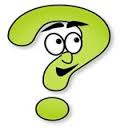 dne 29. dubna 2017cena: 200,- KčSraz účastníků zájezdu je v 7,30 hodin u obecního úřadu. Sebou jako každý rok: dobrou náladu, dobré pití, dobré počasí a dobré nápady. Kdo přinese kartičky z minulých tajných výletů dostane malý dárek. Výlet opět zhodnotíme při malém občerstvení v klubovně. Na Vaše přihlášky čekáme do 20. dubna 2017														za SDH Marcela a Luďa